Структурное подразделение «Детский сад №16 комбинированного вида»МБДОУ «Детский сад «Радуга» комбинированного вида»Рузаевского муниципального районаКонспект  занятия по ЗОЖ«Врач совсем нам  не нужен, с витаминамимы дружим»  (средняя  группа)                                                            Воспитатели:                                                                 Живоедова Н.Н.                                                                 Пискунова М.С.Рузаевка  2020«Врач совсем нам не нужен, с витаминами мы дружим»Воспитатель:  Здравствуйте  ребята!Как вы подросли и повзрослели!Все на солнце спинки грели?Бегали и закалялись?Вижу спортом занимались?А сейчас приглашайте к нам гостей!Дети: Будет праздник веселей!Воспитатель: Давайте, поприветствуем гостей!(дети хлопают).Воспитатель: Дорогие ребята, уважаемые гости! У нас сегодня День Здоровья.Мы ознакомимся, и все узнают,Чем здоровье  укрепляют.Каждая пора года хороша своей погодой:Летом легче одевайся и под солнцем закаляйся.Осенью, чтобы не сопел носок одеваем свитерок.Зимой, чтоб не простужаться, будем шубой утепляться.Весной курточку одень,Дети: Бегай, прыгай целый день.Воспитатель: Вот сегодня мы с удовольствием побегаем и попрыгаем, ребята! Какое  у нас время года сейчас?Дети: Зима!Воспитатель:  Давайте , ребята. Вспомним, какие времена года ещё вы знаете?Дети: Весна, лето, осеньВоспитатель: Правильно,. Давайте  расскажем стихи про зиму.Дети:  1.Солнце землю  греет слабоПо ночам трещит мороз.Во дворе у снежной бабыПобелел морковный нос!2. Мы слепили снежный ком,Ушки сделали потомИ как раз  вместо глазУгольки нашлись у нас!Воспитатель:  Белый снег пушистый…Ой, слышу, кто- то там шуршит,Видно, кто-то к нам спешит.(открывается дверь и заходит Незнайка с нездоровым видом)Незнайка: Я охрип, меня узнали?Дети: Да. Ты – Незнайка.Воспитатель: Правильно, мальчика  Незнайкой  звали.Ты простужен и охрип, не печалься – это грипп.Победим его с лихвой – становись к нам дорогой!Незнайка: Я Незнайка, а не гриб, у меня очень голова болит.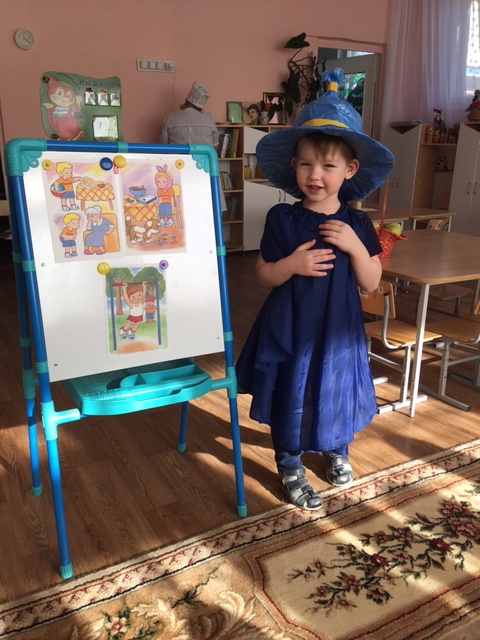 Воспитатель: Чтоб головка не болела,Тренируй душу и тело.Умывайся спозаранку,Делай каждый день зарядку,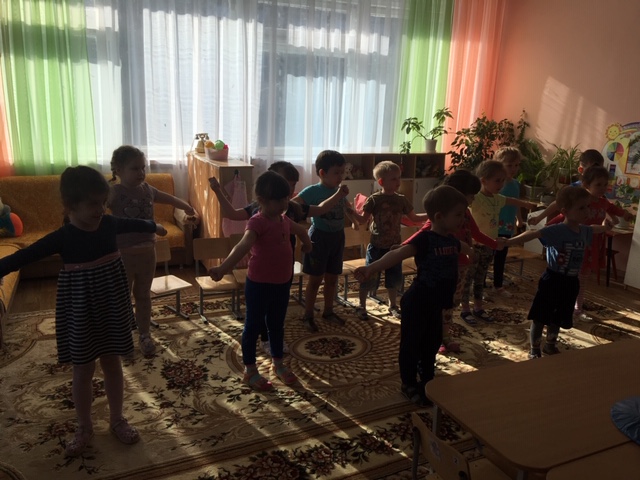 Незнайка: Ой, здорово! Сразу легче задышал.Незнайка закашлялся).Воспитатель: Как ты думаешь лечиться?Незнайка: Таблетками.Воспитатель: Пить таблетки не годиться.Чтоб  целый  год нам не болеть, витамины надо есть.Незнайка: А что такое витамины?Воспитатель: Давайте, ребята, расскажем Незнайке о пользе витаминов.(Дети дружно одевают шапочки)Воспитатель: Слышите, уважаемые гости, что за спор на огороде?«Парад овощей»  (выходят лук и чеснок)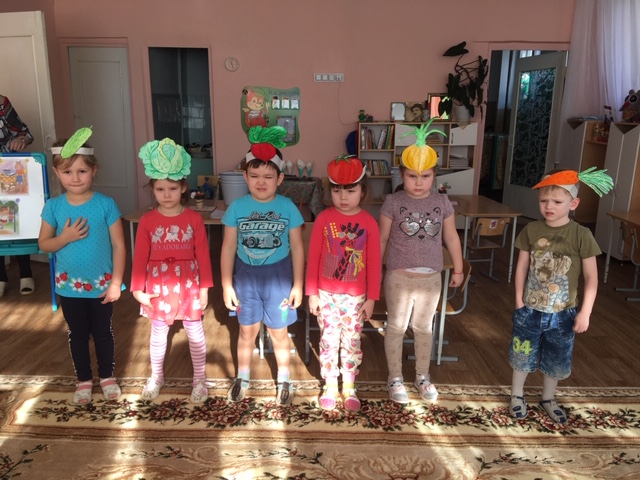 Чеснок: Я полезней , чесночок,Припекаю язычок,Всех микробов убиваюВсех от хвори защищаю.Лук: Я, сердитый лук, ребятаВитаминами богатый,Хоть и слёзы вызываюНо от гриппа защищаю.Капуста: Ты, лучок , сейчас молчи,Из капусты варят щи!А какие вкусныеПироги капустные!Морковь: Про меня рассказ не длинный.Кто не знает витамины?Пей всегда морковный сокИ грызи морковку.Будешь ты тогда дружок,Крепким , сильным, ловкимПомидор: У томата – толстяка,Аппетитные бока.Самый  вкусный и приятныйУж,  конечно, сок томатный.Свекла: Я полезнее, свекла, многим деткам помоглаНос закапать – излеченье,В миг снимаю воспаление.Во мне много витаминовСо мной блюда все красивы.Если будешь кушать борщ,Будешь весел и не тощ.Овощи (вместе): Кто из нас из овощей, и полезней, и вкусней?!Воспитатель: Не спорьте! Встаньте овощи все вряд,Любим мы вас всех подряд!Всех без исключения.В этом нет сомнения!Чтоб здоровым, сильным бытьДети: Надо овощи любить!Воспитатель: Вот так, Незнайка! Не зря тебя зовут  Незнайкой.Задор и хорошее настроение способствуют выздоровлению,Чтоб настроение нам поднять  будем весело игратьНезнайка: Ребята! Посмотрите на меня, я ж поправился , друзья!Задержался  я с вами, мне домой бежать пора,,,  (убегает).Воспитатель:  Нет для нас плохой погоды, мы здоровы от природы…Осень, ребята, обошла свои владения,Передала  всем  угощения.Фрукты дарит нам – не счесть.Чтобы  целый год их есть(показывает корзину с фруктами).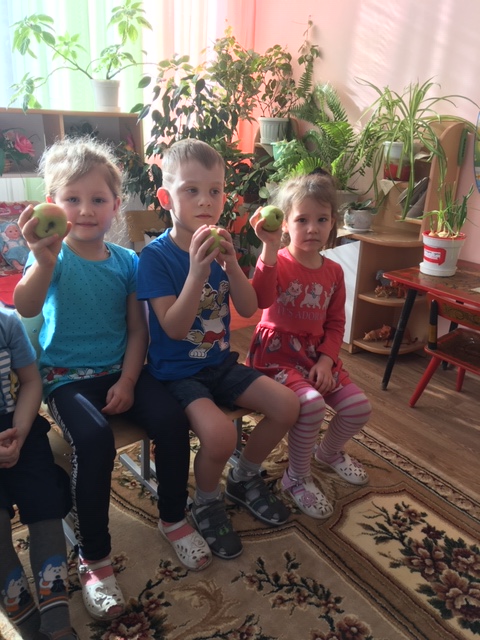 Дети: Спасибо, госпожа осень!Витаминные  угощениявсем поднимут настроения.Воспитатель: Ну, а сейчас нам прощаться пора,Скажем всем, дети:Дети: Физкульт – ура!